ANNUAL MONITORING REPORTOF THE RESEARCH PLAN AND TRAINING ACTIVITIESAcademic year __ __Issued by ,  as:DIRECTOR OF THESIS 				TUTORTHESIS PROJECT DATAPhD student:Doctoral Program:Provisional Title:Enter the title of the future doctoral thesisa) Next, the thesis supervisors must issue their justified report, from the previous annual follow-up evaluation, indicating the degree of utilization.Fulfillment of the research objectives, calendar and work plan provided for in the Research Plan.Write the answerCompletion of the training activities provided for in the Research Plan.Write the answerResearch Plan. Is there any significant change?Write the answerData management plan. Are there any significant changes? Write the answerOther aspects to consider.Write the answerb) Next, the director/ai/or the thesis tutor evaluates with a qualification the performance of the following aspects: STATEMENT OF THE THESIS DIRECTOR / TUTORREGARDING THE COMMITMENT OF GOOD PRACTICES: DOCTORAL LETTER- It is the document that sets out the rights and obligations of each researcher in training, and of the people who take on the thesis direction and tutoring. This is why the researcher in training, and the thesis supervisors, must know and accept its content, from the moment of first enrollment in Doctorate studies.-The Doctorate School demands and guarantees compliance with the commitment that is published on the Doctorate School website, and which is accepted by the University itself and by all the people involved, through the validation of all the documents of the doctoral student's file. I declare that I have read and accept the content of the good practice commitment/doctoral letter, which is on the website of the Doctoral School.https://www.doctorat.udl.cat/ca/doctorands/cartadoctoral/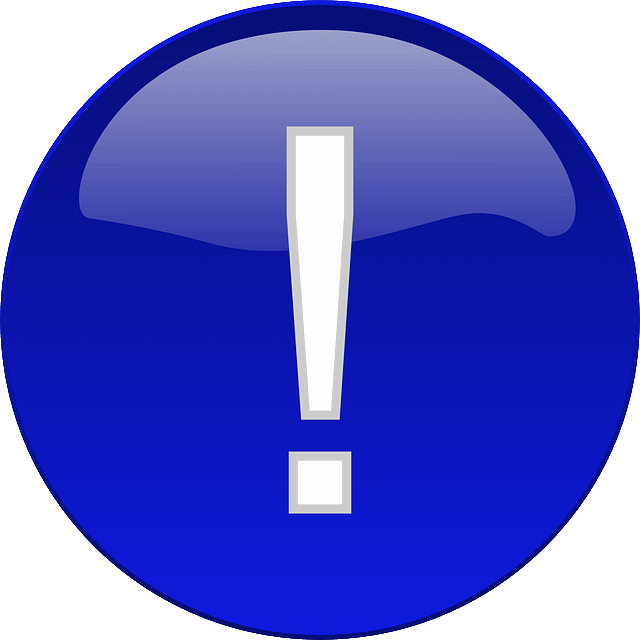 Once all the previous sections of the report have been completed, follow these instructions:Convert the report to a pdf file.Upload the research plan endorsement report in pdf format to the RAPI application, following the instructions on the website:https://www.doctorat.udl.cat/es/seguiment-avavaluacio/1any/ASSESSMENT OF THE FULFILLMENT OFRESEARCH PLANASSESSMENT OF THE FULFILLMENT OFRESEARCH PLANASSESSMENT OF THE FULFILLMENT OFRESEARCH PLANASSESSMENT OF THE FULFILLMENT OFRESEARCH PLANdeficientenoughGoodVery goodexcellent1. Objectives, calendar and work plan of the research provided for in the Research Plan2. Training activities planned in the Research Plan